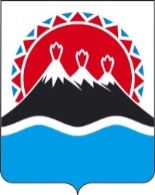 ЗаконКамчатского краяО преобразовании поселений, входящих в состав Быстринского муниципального района, и создании вновь образованного муниципального образованияПринят Законодательным Собранием Камчатского края"___"__________ 2024 годаСтатья 1. Преобразование поселений, входящих в состав Быстринского муниципального района, и создание вновь образованного муниципального образования1. В соответствии с частью 31-1 статьи 13 Федерального закона от 06.10.2003 № 131-ФЗ "Об общих принципах организации местного самоуправления в Российской Федерации" (далее – Федеральный закон "Об общих принципах организации местного самоуправления в Российской Федерации") и на основании Решения Собрания депутатов Эссовского сельского поселения от 14.09.2023 № 90 "О выражении согласия населения Эссовского сельского поселения на преобразование Эссовского сельского поселения и Анавгайского сельского поселения, входящих в состав Быстринского муниципального района, в соответствии с частью 31.1 статьи 13 Федерального закона от 06.10.2003 № 131-ФЗ "Об общих принципах организации местного самоуправления в Российской Федерации", Решения Собрания депутатов Анавгайского сельского поселения от 11.12.2023 № 44 "О выражении согласия населения Анавгайского сельского поселения о преобразовании Эссовского сельского поселения и Анавгайского сельского поселения, входящих в состав Быстринского муниципального района Камчатского края, в соответствии с частью 3.1.1 статьи 13 Федерального закона от 06.10.2003г № 131-ФЗ "Об общих принципах организации местного самоуправления в Российской Федерации" и Решения Думы Быстринского муниципального района от 29.01.2024 № 202 "О выражении согласия населения Быстринского муниципального района на преобразование Эссовского сельского поселения и Анавгайского сельского поселения, входящих в состав Быстринского муниципального района, в соответствии с частью 31-1 статьи 13 Федерального закона от 06.10.2003 № 131-ФЗ "Об общих принципах организации местного самоуправления в Российской Федерации" преобразовать входящие в состав Быстринского муниципального района Эссовское сельское поселение и Анавгайское сельское поселение, объединив их во вновь образованное муниципальное образование со статусом муниципального округа.2. Вновь образованное муниципальное образование – Быстринский муниципальный округ Камчатского края (далее – Быстринский муниципальный округ) считается созданным со дня вступления в силу настоящего Закона.3. Быстринский муниципальный район и входившие в его состав Эссовское сельское поселение и Анавгайское сельское поселение утрачивают статус муниципального образования со дня вступления в силу настоящего Закона.Статья 2. Границы, состав территории и административный центр Быстринского муниципального округа 1. Установить границы Быстринского муниципального округа согласно приложениям 1 и 2 к настоящему Закону. 2. В состав территории Быстринского муниципального округа входят населенные пункты: село Эссо и село Анавгай.3. Административным центром Быстринского муниципального округа является село Эссо.Статья 3. Наименования органов местного самоуправления Быстринского муниципального округаУстановить следующие наименования органов местного самоуправления Быстринского муниципального округа:1) представительный орган муниципального образования – Дума Быстринского муниципального округа Камчатского края;2) глава муниципального образования – глава Быстринского муниципального округа Камчатского края;3) местная администрация (исполнительно-распорядительный орган муниципального образования) – администрация Быстринского муниципального округа Камчатского края.Статья 4. Правопреемство1. Правопреемником Быстринского муниципального района и поселений, входивших в его состав, является Быстринский муниципальный округ.2. Органы местного самоуправления Быстринского муниципального округа в соответствии со своей компетенцией являются правопреемниками органов местного самоуправления Быстринского муниципального района и органов местного самоуправления поселений, входивших в его состав, которые на день создания Быстринского муниципального округа осуществляли полномочия по решению вопросов местного значения на соответствующей территории, в отношениях с органами государственной власти Российской Федерации, органами государственной власти субъектов Российской Федерации, органами местного самоуправления, физическими и юридическими лицами. Вопросы правопреемства подлежат урегулированию муниципальными правовыми актами Быстринского муниципального округа.3. До урегулирования муниципальными правовыми актами Быстринского муниципального округа вопросов правопреемства в отношении муниципальных учреждений, предприятий и организаций, ранее созданных органами местного самоуправления Быстринского муниципального района, органами местного самоуправления поселений, входивших в его состав, которые на день создания Быстринского муниципального округа осуществляли полномочия по решению вопросов местного значения на соответствующей территории, или с их участием, соответствующие муниципальные учреждения, предприятия и организации продолжают осуществлять свою деятельность с сохранением их прежней организационно-правовой формы.Статья 5. Переходный период образования Быстринского муниципального округа1. Со дня вступления в силу настоящего Закона и до 7 мая 2025 года устанавливается переходный период образования Быстринского муниципального округа (далее – переходный период).2. В течение переходного периода осуществляется формирование органов местного самоуправления Быстринского муниципального округа.До формирования органов местного самоуправления Быстринского муниципального округа полномочия по решению вопросов местного значения Быстринского муниципального округа в соответствии со статьей 16 Федерального закона "Об общих принципах организации местного самоуправления в Российской Федерации" осуществляют органы местного самоуправления Быстринского муниципального района, органы местного самоуправления поселений, входивших в его состав, которые на день создания Быстринского муниципального округа осуществляли полномочия по решению вопросов местного значения на соответствующей территории.3. Полномочия органов местного самоуправления Быстринского муниципального района и поселений, входивших в его состав, прекращаются со дня начала работы соответствующего органа местного самоуправления Быстринского муниципального округа (представительного органа муниципального образования, местной администрации (исполнительно-распорядительного органа муниципального образования).Полномочия главы Быстринского муниципального района и глав поселений, входивших в его состав, прекращаются в день вступления в должность первого главы Быстринского муниципального округа Камчатского края.4. Выборы в органы местного самоуправления Быстринского муниципального округа проводятся в сроки, предусмотренные законодательством о выборах и референдумах. 5. Министерство по делам местного самоуправления и развитию Корякского округа Камчатского края осуществляет полномочия местной администрации по материально-техническому обеспечению проведения местного референдума в случае поступления в Избирательную комиссию Камчатского края предусмотренной частью 5 статьи 34 Федерального закона "Об общих принципах организации местного самоуправления в Российской Федерации" инициативы группы жителей Быстринского муниципального округа о проведении местного референдума по вопросу определения структуры органов местного самоуправления данного муниципального образования.……..Статья 6. Численность и срок полномочий депутатов Думы Быстринского муниципального округа Камчатского края первого созыва, особенности проведения выборов в Думу Быстринского муниципального округа Камчатского края первого созыва1. Численность депутатов Думы Быстринского муниципального округа Камчатского края первого созыва составляет 15 депутатов. 2. Депутаты Думы Быстринского муниципального округа Камчатского края первого созыва избираются сроком на пять лет.3. При проведении выборов в Думу Быстринского муниципального округа Камчатского края первого созыва схема избирательных округов, определяемая организующей выборы избирательной комиссией, утверждается Избирательной комиссией Камчатского края.4. Материально-техническое обеспечение проведения выборов в Думу Быстринского муниципального округа Камчатского края первого созыва осуществляет Министерство по делам местного самоуправления и развитию Корякского округа Камчатского края.Статья 7. Порядок избрания, полномочия и срок полномочий первого главы Быстринского муниципального округа Камчатского края 1. Первый глава Быстринского муниципального округа Камчатского края избирается Думой Быстринского муниципального округа Камчатского края первого созыва из числа кандидатов, представленных конкурсной комиссией по результатам конкурса по отбору кандидатур на должность первого главы Быстринского муниципального округа Камчатского края, сроком на пять лет и возглавляет администрацию Быстринского муниципального округа Камчатского края.2. Первый глава Быстринского муниципального округа Камчатского края исполняет полномочия, установленные в соответствии со статьей 36 Федерального закона "Об общих принципах организации местного самоуправления в Российской Федерации".Статья 8. Соотношение муниципальных правовых актов Быстринского муниципального округа, Быстринского муниципального района и поселений, входивших в его составМуниципальные правовые акты, принятые органами местного самоуправления Быстринского муниципального района, органами местного самоуправления поселений, входивших в его состав, действуют в части, не противоречащей федеральным законам и иным нормативным правовым актам Российской Федерации, Уставу Камчатского края, законам Камчатского края и иным нормативным правовым актам Камчатского края, а также Уставу Быстринского муниципального округа, иным муниципальным правовым актам органов местного самоуправления Быстринского муниципального округа. Статья 9. Особенности осуществления бюджетного процесса в переходный период1. До формирования органов местного самоуправления Быстринского муниципального округа полномочия, связанные с внесением изменений в решение о бюджете Быстринского муниципального района на 2024 год и на плановый период 2025 и 2026 годов, решения о бюджетах поселений, входивших в его состав, на 2024 год и на плановый период 2025 и 2026 годов и исполнением бюджета Быстринского муниципального района, бюджетов поселений, входивших в его состав, в 2024 году, осуществляются органами местного самоуправления Быстринского муниципального района, органами местного самоуправления поселений, входивших в его состав, в пределах их полномочий.2. После формирования органов местного самоуправления Быстринского муниципального округа полномочия, связанные с внесением изменений в решение о бюджете Быстринского муниципального района на 2024 год и на плановый период 2025 и 2026 годов, решения о бюджетах поселений, входивших в его состав, на 2024 год и на плановый период 2025 и 2026 годов и исполнением бюджета Быстринского муниципального района, бюджетов поселений, входивших в его состав, в 2024 году, осуществляются органами местного самоуправления Быстринского муниципального округа в пределах их полномочий.3. Бюджет Быстринского муниципального района, бюджеты поселений, входивших в его состав, в 2024 году исполняются раздельно.4. Составление, рассмотрение и утверждение отчета об исполнении бюджета Быстринского муниципального района за 2024 год и отчетов об исполнении бюджетов поселений, входивших в его состав, за 2024 год осуществляют органы местного самоуправления Быстринского муниципального округа в пределах их полномочий.Отчет об исполнении бюджета Быстринского муниципального района за 2024 год и отчеты об исполнении бюджетов поселений, входивших в его состав, за 2024 год составляются, рассматриваются и утверждаются раздельно.5. До формирования администрации Быстринского муниципального округа Камчатского края составление проекта бюджета Быстринского муниципального округа на 2025 год и на плановый период 2026 и 2027 годов и (или) внесение проекта решения о бюджете Быстринского муниципального округа на 2025 год и на плановый период 2026 и 2027 годов на рассмотрение Думы Быстринского муниципального округа Камчатского края первого созыва осуществляются администрацией Быстринского муниципального района.Статья 10. Заключительные положения1. Настоящий Закон вступает в силу с 7 мая 2024 года.2. Положения частей 1 и 2 статьи 6 и статьи 7 настоящего Закона применяются в случае, если в течение одного месяца со дня вступления в силу настоящего Закона в Избирательную комиссию Камчатского края не поступила инициатива группы жителей Быстринского муниципального округа о проведении местного референдума по вопросу определения структуры органов местного самоуправления данного муниципального образования.3. В соответствии с частью 4 статьи 2 Федерального закона от 01.05.2019 № 87-ФЗ "О внесении изменений в Федеральный закон "Об общих принципах организации местного самоуправления в Российской Федерации" в структуре администрации Быстринского муниципального округа Камчатского края могут быть образованы территориальные органы, на которые возлагается осуществление на соответствующих территориях части функций администрации Быстринского муниципального округа Камчатского края.4. Со дня вступления в силу настоящего Закона признать утратившими силу:1) Закон Камчатской области от 17.12.2004 № 243 "Об установлении границ и о наделении статусом муниципальных образований на территории Быстринского района Камчатской области"; 2) Закон Камчатской области от 05.03.2005 № 302 "О наименованиях органов местного самоуправления Быстринского муниципального района и сельских поселений, входящих в его состав"; 3) статью 4 Закона Камчатского края от 07.06.2010 № 448 "О внесении изменений в отдельные законодательные акты Камчатской области об установлении границ отдельных муниципальных образований";4) Закон Камчатского края от 29.12.2014 № 563 "О внесении изменений в Закон Камчатской области "Об установлении границ и о наделении статусом муниципальных образований на территории Быстринского района Камчатской области";5) Закон Камчатского края от 15.11.2016 № 18 "О внесении изменений в Закон Камчатской области "Об установлении границ и о наделении статусом муниципальных образований на территории Быстринского района Камчатской области".Губернатор Камчатского края                                                     В.В. Солодов Приложение 1к Закону Камчатского края 
"О преобразовании поселений, входящих в состав Быстринского муниципального района, и создании вновь образованного муниципального образования"Картографическое описание границ территории Быстринского муниципального округа Камчатского краяГраница Быстринского муниципального округа (далее – граница муниципального округа) начинается в точке, расположенной в месте впадения в реку Тихая реки Малая Текловаям (точка с географическими координатами 56 минут 49 градусов 29 секунд северной широты, 157 градусов 48 минут 12 секунд восточной долготы).От места впадения в реку Тихая реки Малая Текловаям граница муниципального округа проходит вверх по течению по середине русла реки Тихая до впадения в нее реки Большая Текловаям, затем вверх по течению по середине русла реки Большая Текловаям до впадения в нее левого безымянного притока.Далее граница муниципального округа на протяжении 25,5 км проходит по прямой в юго-юго-восточном направлении до вершины сопки Эггелла (отметка 1052,1).От вершины сопки Эггелла граница муниципального округа протяженностью 70,0 км проходит по прямой в восточно-северо-восточном направлении до вершины горы Алней (отметка 2598.0).От точки, расположенной на вершине горы Алней (отметка 2598.0), граница муниципального округа проходит в южном направлении восточнее вершин с отметками 2435.7 (в 0,7 км от вершины) и 2285.0 (в 0,5 км от вершины) через седловину гор Алней и Чашаконджа между ледниками, через вершины с отметками 2069.0, 2337.7 до вершины горы Чашаконджа (отметка 2526.6).Далее граница муниципального округа от вершины горы Чашаконджа (отметка 2526.6) проходит в общем юго-западном направлении через вершину с отметкой 1320.4 (в 0,2 км западнее этой вершины), далее по водоразделу реки Пинапиль и ручья Хребтовый левого притока реки Большой Тигиль, по Срединному хребту через вершину с отметкой 1346.4, вершину горы Большой Тигиль (отметка 1437.4), через вершину с отметкой 1293.0.Далее граница муниципального округа проходит по водоразделу истоков рек Левый Стокавкэн (левый приток реки Большой Тигиль) и Половинная, далее в юго-юго-западном и южном направлениях через вершину горы Малый Тигиль (отметка 1432.4), вершины с отметками 1346.0, 1198.0 и 1379.4.От вершины с отметкой 1379.4 граница муниципального округа проходит в западном направлении по Срединному хребту через вершины с отметками 1403 - водораздел истоков рек Виньвыпиль и Крерук с географическими координатами (56 градусов 24 минуты 38 секунд северной широты, 159 градусов 17 минут 46 секунд восточной долготы).От точки с географическими координатами 56 градусов 24 минуты 38 секунд северной широты, 159 градусов 17 минут 46 секунд восточной долготы граница муниципального округа проходит через вершину (скала-останец высотой 8 метров), являющуюся водоразделом истока реки Анавгай и правого истока реки Крерук, далее через вершины с отметками 1407.0, 1668.5, затем граница муниципального округа проходит в южном направлении через вершину горы Крерук (отметка 1708.0), вершину с отметкой 1505.1, вершину горы Авулка (отметка 1572.0), через вершины с отметками 1617.0, 1595.5, 1763.0, 1650.3.Далее граница муниципального округа проходит по водоразделу истоков ручья Анютин Ключ и реки Сехлун, вершину горы Огонсиглы (отметка 1694.2), через перевал Огонсиглы (отметка 994.7), далее в западном направлении по Быстринскому хребту через его вершины с отметками 1634.0, 1584.6, 1339.0 до перевала Иларман (отметка 1031.0), далее граница муниципального округа проходит в юго-западном направлении по Быстринскому хребту - водоразделу притоков рек Иларман и Кававля до точки, расположенной в 0,4 км юго-восточнее вершины с отметкой 1387.0.Затем граница муниципального округа проходит по водоразделу ручьев Ныпкин и Четловари, далее через вершины с отметками 1296.8, 1420.2, вершину горы Четловари (отметка 1233.4) в (0.2 км восточнее), через вершину с отметкой 687.0, затем в 0,25 км западнее вершины с отметкой 530.6, далее через вершины с отметками 688.6 и 462.1, затем в южном направлении по водоразделу рек Кававля и Быстрая до места впадения реки Кававля в реку Быстрая.Далее граница муниципального округа проходит от места впадения реки Кававля в реку Быстрая в юго-восточном направлении по середине русла реки Быстрая вниз по течению до места ответвления протоки от реки Быстрая в ее устье.Далее граница муниципального округа проходит вниз по течению по середине русла протоки Алачиха – левой протоки реки Быстрая, затем в восточном направлении от места впадения правой безымянной протоки в протоку Алачиха по середине русла правой безымянной протоки до места впадения правой безымянной протоки (правая безымянная протока протоки Алачиха) и реки Быстрой в реку Козыревка.От точки, расположенной в месте впадения реки Быстрой и безымянной протоки (правая безымянная протока протоки Алачиха) в реку Козыревка, граница муниципального округа проходит вверх по течению реки Козыревка по середине ее русла в общем юго-западном, затем в северо-западном направлении до точки с географическими координатами 55 градусов 36 минут 49 секунд северной широты, 158 градусов 47 минут 35 секунд восточной долготы, расположенной на расстоянии 1,6 км от места впадения ручья Каменистый в реку Козыревка.Далее граница муниципального округа проходит в юго-юго-западном направлении по прямой на протяжении 51,0 км через вершину горы Ахтанг (отметка 1954.6) до вершины горы Плоская (отметка 1232.4, географические координаты 55 градусов 12 минут 52 секунды северной широты, 158 градусов 29 минут 47 секунд восточной долготы), далее в юго-западном направлении по прямой на протяжении 40,8 км через вершину горы Погодайка (отметка 1448.3) до слияния рек Благовидовская и Левый Кирганик, затем граница муниципального округа проходит по середине русла реки Благовидовская вверх по ее течению до впадения в реку первого левого безымянного притока, далее по середине русла первого левого притока реки Благовидовская до слияния двух его истоков (точка с географическими координатами 54 градуса 53 минуты 08 секунд северной широты, 157 градусов 52 минуты 26 секунд восточной долготы).От указанной точки граница муниципального округа проходит в южном направлении по прямой на протяжении 17,7 км до места слияния рек Правая Андриановка и Андриановка.От места слияния рек Правая Андриановка и Андриановка граница муниципального округа проходит по середине русла реки Андриановка вверх по ее течению до слияния рек Средняя Андриановка и Левая Андриановка, далее по середине русла реки Средняя Андриановка вверх по ее течению до впадения в нее первого правого безымянного притока, далее граница муниципального округа проходит в западном направлении на протяжении 1,2 км до точки с географическими координатами 54 градуса 42 минуты 42 секунды северной широты, 157 градусов 29 минут 55 секунд восточной долготы, расположенной в 1,3 км северо-восточнее вершины с отметкой 1934.4 и в 1,3 км южнее водопада с отметкой 6 м на реке Средняя Андриановка.Далее от точки, расположенной в 1,3 км северо-восточнее вершины с отметкой 1934.4 и в 1,3 км южнее водопада с отметкой 6 м на реке Средняя Андриановка (географические координаты 54 градуса 42 минуты 42 секунды северной широты, 157 градусов 29 минут 55 секунд восточной долготы), граница муниципального округа проходит в северном направлении через вершины с отметками 1976.7, 1808.8 и 1465.4.Затем граница муниципального округа проходит через перевал Квахона с отметкой 1261.8, через вершину с отметкой 1631.2, далее в северо-восточном направлении по водоразделу рек Золотая и Квахона до вершины с отметкой 1728.0.От вершины с отметкой 1728.0 граница муниципального округа доходит до вершины с отметкой 1802.6 и далее через перевал Этыканендя (отметка 1104.5) в северо-северо-западном направлении по водоразделу рек Этыканендя и Квахона, через вершину с отметкой 1747.2, через вершину с отметкой 1600.8 до точки, расположенной на вершине с отметкой 1531.0.Далее граница муниципального округа проходит через вершину горы Крутогорова (отметка 1835.1), далее через вершины с отметками 1738.7, 1720.0, 823.6, 756.0, через перевал Капитанский (отметка 606.0), вершины с отметками 1039.4, 1027.0, 969.2, 1029.1, 1089.1, далее граница муниципального округа проходит в общем северо-западном направлении через вершину горы Капитанская (отметка 1171.4), по водоразделу рек Облуковина и Крутогорова до точки, расположенной на вершине с отметкой 997.4.Далее граница муниципального округа проходит в северо-западном направлении до точки, расположенной на вершине горы Ския с отметкой 352.0, пересекая ручей Горный в 3.4 км от его истока и проходя по водоразделу ручья Горный и реки Ския, далее идет в западном направлении через вершины с отметками 360.2, 355.3 и 345.1, через вершину горы Избушечная (отметка 331.4) по водоразделу рек Облуковина и Ския до точки, расположенной на вершине горы Игривая с отметкой 375.2.Далее граница муниципального округа проходит через вершину с отметкой 314.8 по водоразделу ручьев Соседний и Долготный, далее через верх сопки с отметкой на вершине 510.1, затем через седловину, далее через вершину горы Кважич с отметкой 533.2, далее в западном направлении через вершину с отметкой 437.4 по водоразделу рек Кважич и Левая Садушка до вершины с отметкой 353.6.Затем от вершины с отметкой 353.6 граница муниципального округа проходит в северо-западном направлении по водоразделу рек Кважич и Правая Садушка, а также по водоразделу рек Облуковина и Правая Садушка, пересекая реку Малая Пооль в 1,5 км от ее истока, до вершины с отметкой 164.2, далее граница муниципального округа проходит в 0,2 км западнее вершины с отметкой 155.8, далее по водоразделу реки Кивая и ручья Лучистый до точки, соответствующей точке с географическими координатами 55 градусов 13 минут 15 секунд северной широты, 156 градусов 08 минут 05 секунд восточной долготы, далее граница муниципального округа проходит в северном направлении по прямой на протяжении 3,6 км, пересекая реки Облуковина, Хынхоча до точки, расположенной в месте впадения безымянной протоки в реку Озерная.Далее граница муниципального округа проходит в северном направлении по прямой на протяжении 45,35 км до точки с географическими координатами 55 градусов 40 минут 01 секунда северной широты, 156 градусов 11 минут 59 секунд восточной долготы, расположенной в 0,15 км западнее места впадения ручья Нефтяной в реку Саичик.Далее граница муниципального округа идет в северо-восточном направлении по прямой на протяжении 43,4 км, проходящей через исток ручья Ночной, пересекает реку Тхонма и ручей Командный, проходит южнее (на расстоянии 1,0 км) горы Спортивная с отметкой 182.3, пересекает реку Сопочная, ручьи Кожноут и Гольцовый, реку Рассошина до вершины горы Кешум с отметкой 665.0. Затем граница муниципального округа проходит в восточно-юго-восточном направлении на протяжении 22,7 км по прямой, проходящей в 0,4 км севернее г. Отдельная с отметкой 502.6, до вершины горы Кешум 2-й с отметкой 885.3 и далее в том же направлении на протяжении 20,9 км по прямой (в 0,4 км южнее г. Долинная с отметкой 529.0 и в 0,25 км южнее г. Резец с отметкой 1169.0) до вершины горы Лавовая с отметкой 1338.5, далее граница муниципального округа на протяжении 3,5 км в юго-восточном направлении идет по прямой до вершины горы Дикая с отметкой 1385.2, и далее в том же направлении по прямой на протяжении 7,5 км через вершину с отметкой 1723.2 до вершины вулкана Ичинская Сопка с отметкой 3607.0.Далее граница муниципального округа проходит от вершины вулкана Ичинская Сопка в северо-западном направлении до вершины с отметкой 1727.6, затем в северном направлении по водоразделу рек Правая Рассошина, Нюлкандя и Галдавить, далее в северо-восточном направлении (0,8 км восточнее озера Прикрытое) до вершины с отметкой 1791.2, затем в северо-восточном направлении по водоразделу рек Морошка и Галдавить через вершину горы Галдавить с отметкой 1810.5.От указанной вершины граница муниципального округа проходит в юго-восточном направлении (1,3 км) до вершины с отметкой 1573.5, далее идет в северо-северо-восточном направлении, пересекает реку Белоголовая 1-я в 0,2 км ниже по течению от слияния двух ее истоков, затем на протяжении 18,3 км по прямой в северо-восточном направлении до вершины горы Носичан с отметкой 1728.6 и далее 35,6 км по прямой в том же направлении через вершину с отметкой 1264.4 до вершины горы Чингейнгейн с отметкой 1921.7. Затем граница муниципального округа идет в северном направлении на протяжении 4,0 км, далее, проходя в 1,0 км западнее вершины с отметкой 1425.4, поворачивает и идет в западном направлении по водоразделу рек Янга-Ягай и Емекенваям и далее по водоразделу рек Чабо и Емекенваям (в 0,3 км севернее г. Граничная с отметкой 1004.5) через вершины с отметками 820.1, далее граница муниципального округа проходит в общем западно-северо-западном направлении через вершины с отметками 707.8, 978.0 до вершины горы Ночная с отметкой 1099.1, затем по водоразделу реки Емекенваям и ручья Угловой через вершину с отметкой 1103.0 до вершины горы Голая с отметкой 1264.0, далее по водоразделу реки Емекенваям и ручья Тайный через вершину с отметкой 977.8 до вершины горы Граничная с отметкой 855.6.Далее от вершины горы Граничная граница муниципального округа проходит в северо-западном направлении через вершину с отметкой 780.1, пересекая ручей Тайный в 1,5 км от его впадения в протоку реки Чабо, далее до пересечения с рекой Чабо в точке с географическими координатами 56 градусов 16 минут 48 секунд северной широты, 157 градусов 44 минуты 2 секунды восточной долготы (1,1 км северо-восточнее впадения в реку Чабо реки Емекенваям).От указанной точки граница муниципального округа идет по прямой в северо-западном направлении на протяжении 17,3 км до вершины горы Буканя с отметкой 864.6, далее по прямой в северо-северо-западном направлении до вершины горы Пестрая с отметкой 598.7, затем по прямой в северо-западном направлении до впадения ручья Шумный в реку Чананка и далее вниз по течению по середине русла реки Чананка до точки с географическими координатами 56 градусов 41 минута 10 секунд северной широты, 157 градусов 33 минуты 18 секунд восточной долготы.От точки с географическими координатами 56 градусов 41 минута 10 секунд северной широты, 157 градусов 33 минуты 18 секунд восточной долготы граница муниципального округа на протяжении 21,5 км идет по прямой в северо-восточном направлении, пересекая в 8,6 км от реки Чананка тракторную дорогу и линию подземного кабеля, до реки Тихая (точка с географическими координатами 56 минут 49 градусов 29 секунд северной широты, 157 градусов 48 минут 12 секунд восточной долготы) в месте впадения в нее реки Малая Текловаям.Примечание. Настоящее картографическое описание границ территории Быстринского муниципального округа составлено по топографическим картам масштаба 1:100000 издания 1982 г., 1979 г. (состояние на местности на 1950 г., 1967 - 1968 гг.), издания 1982 - 1983 гг. (состояние на местности на 1973 г., 1974 г., 1975 г.), издания 1985 г. (состояние на местности на 1970 - 1973 гг., 1979 г., 1981 г.), издания 1984 г., 1986 г., 1988 г., 1989 г. (состояние на местности на 1971-1972 гг., 1976 г., 1979 г.). Система координат 1942 г.Граница территории Быстринского муниципального округа в соответствии с настоящим картографическим описанием проходит по опознаваемым топографическим объектам и четко изображенным на указанных картах контурам (растительный покров, рельеф местности, гидрография и др.), в иных случаях - по прямой.Приложение 2к Закону Камчатского края 
"О преобразовании поселений, входящих в состав Быстринского муниципального района, и создании вновь образованного муниципального образования"Границы территории Быстринского муниципального округа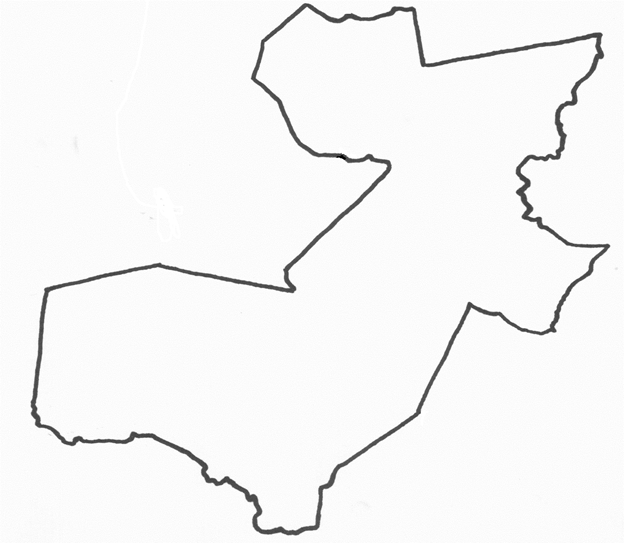 Пояснительная запискак проекту закона Камчатского края "О преобразовании поселений, входящих в состав Быстринского муниципального района, и создании вновь образованного муниципального образования"Настоящий проект подготовлен в соответствии с частью 31-1 статьи 13 Федерального закона от 06.10.2003 № 131-ФЗ "Об общих принципах организации местного самоуправления в Российской Федерации" с целью преобразования Эссовского и Анавгайского сельских поселений, входящих в состав Быстринского муниципального района, и создания вновь образованного муниципального образования – Быстринского муниципального округа Камчатского края.Проект разработан в пределах полномочий органов государственной власти Камчатского края, поскольку частью 2 статьи 13 Федерального закона от 06.10.2003 № 131-ФЗ "Об общих принципах организации местного самоуправления в Российской Федерации" определено, что преобразование муниципальных образований осуществляется законами субъектов Российской Федерации по инициативе органов местного самоуправления.Проект подготовлен на основании:- Решения Собрания депутатов Эссовского сельского поселения от 14.09.2023 № 90 "О выражении согласия населения Эссовского сельского поселения на преобразование Эссовского сельского поселения и Анавгайского сельского поселения, входящих в состав Быстринского муниципального района, в соответствии с частью 31.1 статьи 13 Федерального закона от 06.10.2003 № 131-ФЗ "Об общих принципах организации местного самоуправления в Российской Федерации";- Решения Собрания депутатов Анавгайского сельского поселения от 11.12.2023 № 44 "О выражении согласия населения Анавгайского сельского поселения о преобразовании Эссовского сельского поселения и Анавгайского сельского поселения, входящих в состав Быстринского муниципального района Камчатского края, в соответствии с частью 3.1.1 статьи 13 Федерального закона от 06.10.2003г № 131-ФЗ "Об общих принципах организации местного самоуправления в Российской Федерации";- Решения Думы Быстринского муниципального района от 29.01.2024 № 202 "О выражении согласия населения Быстринского муниципального района на преобразование Эссовского сельского поселения и Анавгайского сельского поселения, входящих в состав Быстринского муниципального района, в соответствии с частью 31-1 статьи 13 Федерального закона от 06.10.2003 № 131-ФЗ "Об общих принципах организации местного самоуправления в Российской Федерации".В результате преобразования Эссовского сельского поселения и Анавгайского сельского поселения, входящих в состав Быстринского муниципального района:1) создается вновь образованное муниципальное образование – Быстринский муниципальный округ Камчатского края;2) Быстринский муниципальный район, Анавгайское сельское поселение и Эссовское сельское поселение утрачивают статус муниципального образования.Проектом устанавливаются границы вновь созданного Быстринского муниципального округа Камчатского края, которые соответствуют границам Быстринского муниципального района, определяется состав территории и административный центр округа.Также проектом устанавливаются наименования органов местного самоуправления Быстринского муниципального округа Камчатского края, численность и срок полномочий депутатов Думы Быстринского муниципального округа Камчатского края первого созыва, порядок избрания, полномочия и срок полномочий первого главы Быстринского муниципального округа Камчатского края, регламентируются вопросы правопреемства и особенности осуществления бюджетного процесса в переходный период. Проект не подлежит оценке регулирующего воздействия в соответствии с постановлением Правительства Камчатского края от 28.09.2022 № 510-П "Об утверждении Порядка проведения процедуры оценки регулирующего воздействия проектов нормативных правовых актов Камчатского края и Порядка проведения экспертизы нормативных правовых актов Камчатского края".Финансово-экономическое обоснованиек проекту закона Камчатского края "О преобразовании поселений, входящих в состав Быстринского муниципального района, и создании вновь образованного муниципального образования"Принятие Закона Камчатского края "О преобразовании поселений, входящих в состав Быстринского муниципального района, и создании вновь образованного муниципального образования" потребует в 2024 году дополнительного финансирования из краевого бюджета на проведение в период с июня по сентябрь 2024 года избирательной кампании по выборам депутатов Думы Быстринского муниципального округа Камчатского края первого созыва в сумме 6 795 250 рублей, в том числе на следующие основные мероприятия:- оплата труда – 4 156 250 руб.; - транспортные расходы на проведение голосования в труднодоступных и отдаленных местностях – 2 380 000 руб.;   - расходы на изготовление печатной продукции – 15 000 руб.;- расходы на услуги почтовой связи – 1000 руб.;- приобретение расходных материалов и канцтоваров – 30 000 руб.;  	- командировочные расходы – 3 000 руб.;	- расходы на оборудование и содержание помещений (изготовление стендов, вывесок, подготовка участков) – 50 000 руб.;	- другие расходы (оплата работ по договорам, за автотранспорт, бухгалтерский учет) – 160 000 руб.	Принятие проекта не приведет к появлению выпадающих доходов краевого бюджета. Переченьзаконов и иных нормативных правовых актов Камчатского края,подлежащих разработке и принятию в целях реализации Закона Камчатского края "О преобразовании поселений, входящих в состав Быстринского муниципального района, и создании вновь образованного муниципального образования", признанию утратившими силу, приостановлению, изменениюПринятие Закона Камчатского края "О преобразовании поселений, входящих в состав Быстринского муниципального района, и создании вновь образованного муниципального образования" потребует внесение изменений в следующие законы Камчатского края:- от 19.11.2007 № 680 "О наделении органов местного самоуправления муниципальных образований в Камчатском крае государственными полномочиями Камчатского края по выплате компенсации части платы, взимаемой с родителей (законных представителей) за присмотр и уход за детьми в образовательных организациях в Камчатском крае, реализующих образовательную программу дошкольного образования";- от 03.12.2007 № 698 "О наделении органов местного самоуправления муниципальных образований в Камчатском крае государственными полномочиями Камчатского края по выплате ежемесячной доплаты к заработной плате педагогическим работникам, имеющим ученые степени доктора наук, кандидата наук, государственные награды СССР, РСФСР и Российской Федерации, в отдельных муниципальных образовательных организациях в Камчатском крае";- от 03.12.2007 № 700 "О наделении органов местного самоуправления муниципальных образований в Камчатском крае государственными полномочиями Камчатского края по выплате вознаграждения за выполнение функций классного руководителя педагогическим работникам муниципальных образовательных организаций в Камчатском крае";- от 03.12.2007 № 706 "О наделении органов местного самоуправления муниципальных образований в Камчатском крае государственными полномочиями Камчатского края по обеспечению государственных гарантий реализации прав на получение общедоступного и бесплатного начального общего, основного общего, среднего общего образования в муниципальных общеобразовательных организациях в Камчатском крае, по обеспечению дополнительного образования детей в муниципальных общеобразовательных организациях в Камчатском крае";- от 11.09.2008 № 110 "О предоставлении отдельных межбюджетных трансфертов в Камчатском крае"; - от 04.12.2008 № 147 "О наделении органов местного самоуправления муниципальных образований в Камчатском крае государственными полномочиями по вопросам государственной регистрации актов гражданского состояния";- от 04.12.2008 № 158 "О наделении органов местного самоуправления муниципальных районов в Камчатском крае полномочиями органов государственной власти Камчатского края по расчету и предоставлению дотаций бюджетам поселений в Камчатском крае за счет средств краевого бюджета";- от 16.12.2009 № 374 "О наделении органов местного самоуправления муниципальных образований в Камчатском крае государственными полномочиями Камчатского края по предоставлению мер социальной поддержки отдельным категориям граждан в период получения ими образования в муниципальных общеобразовательных организациях в Камчатском крае";- от 09.10.2012 № 135 "О наделении органов местного самоуправления муниципальных образований в Камчатском крае государственными полномочиями Камчатского края по обеспечению детей-сирот и детей, оставшихся без попечения родителей, лиц из числа детей-сирот и детей, оставшихся без попечения родителей, жилыми помещениями";- от 11.11.2013 № 338 "О наделении органов местного самоуправления муниципальных образований в Камчатском крае государственными полномочиями Камчатского края по обеспечению государственных гарантий реализации прав на получение общедоступного и бесплатного дошкольного образования в муниципальных дошкольных образовательных организациях и муниципальных общеобразовательных организациях в Камчатском крае";- от 01.04.2014 № 419 "О наделении органов местного самоуправления муниципальных образований в Камчатском крае государственными полномочиями по опеке и попечительству в Камчатском крае";- от 23.09.2014 № 503 "О проведении оценки регулирующего воздействия проектов муниципальных нормативных правовых актов и экспертизы муниципальных нормативных правовых актов в Камчатском крае"; - от 08.06.2015 № 606 "О наделении органов местного самоуправления муниципальных образований в Камчатском крае отдельными государственными полномочиями Камчатского края в области обращения с животными без владельцев";- от 30.07.2015 № 660 "О перераспределении отдельных полномочий в сфере водоснабжения и водоотведения между органами местного самоуправления муниципальных образований в Камчатском крае и органами государственной власти Камчатского края";- от 07.12.2015 № 714 "О наделении органов местного самоуправления муниципальных образований в Камчатском крае государственными полномочиями по подготовке и проведению Всероссийской сельскохозяйственной переписи в Камчатском крае";- от 19.12.2019 № 412 "О предоставлении местным бюджетам субвенций для осуществления государственных полномочий Российской Федерации на осуществление воинского учета на территориях, на которых отсутствуют структурные подразделения военных комиссариатов, в Камчатском крае"; - от 19.12.2019 № 414 "О предоставлении местным бюджетам субвенций для осуществления государственных полномочий Российской Федерации по составлению (изменению) списков кандидатов в присяжные заседатели федеральных судов общей юрисдикции в Камчатском крае"; - от 03.03.2021 № 561 "О наделении органов местного самоуправления муниципальных образований в Камчатском крае государственным полномочием Камчатского края по оказанию государственной социальной помощи на основании социального контракта малоимущим гражданам"; - от 21.05.2021 № 592 "О наделении органов местного самоуправления муниципальных образований в Камчатском крае государственным полномочием Камчатского края по финансовому обеспечению получения дошкольного образования в частных дошкольных образовательных организациях, дошкольного, начального общего, основного общего, среднего общего образования в частных общеобразовательных организациях, осуществляющих образовательную деятельность по имеющим государственную аккредитацию основным общеобразовательным программам";- от 21.05.2021 № 601 "О наделении органов местного самоуправления муниципальных образований в Камчатском крае государственными полномочиями Камчатского края по вопросам создания административных комиссий в целях привлечения к административной ответственности, предусмотренной законом Камчатского края";- от 10.03.2022 № 55 "О наделении органов местного самоуправления муниципальных образований в Камчатском крае государственными полномочиями Камчатского края по вопросам предоставления гражданам субсидий на оплату жилого помещения и коммунальных услуг";- от 10.03.2022 № 59 "О наделении органов местного самоуправления муниципальных образований в Камчатском крае государственным полномочием Камчатского края по созданию и организации деятельности муниципальных комиссий по делам несовершеннолетних и защите их прав";- от 17.06.2022 № 96 "О наделении органов местного самоуправления муниципальных образований в Камчатском крае государственным полномочием Камчатского края по предоставлению гражданам, находящимся в трудной жизненной ситуации, проживающим в Камчатском крае, социальной поддержки в форме материальной помощи";- от 19.12.2022 № 162 "О государственной поддержке инвестиционной деятельности в Камчатском крае".Также потребуется признать утратившим силу Закон Камчатской области от 24.02.2004 № 161 "О регистрации изменений и дополнений в Устав Быстринского районного муниципального образования".